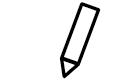 In welcher Reihenfolge können die Eier aufgesammelt werden?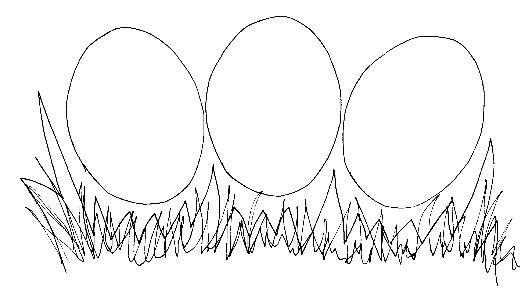 Name: Klasse: Datum: KV 3Eier sammeln (Station 3)Eier sammeln (Station 3)Eier sammeln (Station 3)Eier sammeln (Station 3)Eier sammeln (Station 3)